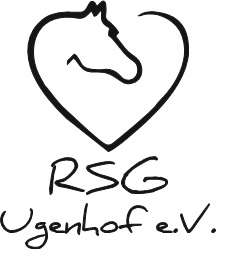 RSG Ugenhof e.V., Herbrechtingerstr. 36, 89542 BolheimAn die Mitglieder der RSG Ugenhof e.V. 										Datum: 09.11.2023Einladung zur Hauptversammlung wir möchten Euch zu unserer diesjährigen Hauptversammlung am Freitag, 24.11.2023 um 19 Uhr in das Landhotel Wental (Wental 1, 73566 Bartholomä) einladen.TagesordnungBegrüßungFeststellung der Ordnungsmäßigkeit der Einladung, der Beschlussfähigkeit der VersammlungProtokoll der letzten SitzungBericht der einzelnen ResortsBericht der KassenprüferEntlastung des VorstandesWahlen, Neubesetzung 1. VorstandSatzungsänderungen bzgl. Termin Hauptversammlung Anpassung Reitstundenpreise/BeiträgeSonstigesAnträge auf Erweiterung der Tagesordnung bitten wir bis spätestens 1 Woche vor Beginn der Versammlung an Frau Dr. Beate Bengelmann (beabengel67@gmail.com) zu richten.Mit reiterlichen Grüßen,Der Vorstand 